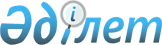 О внесении изменения в решение Уланского районного маслихата от 28 марта 2018 года № 183 "Об утверждении правил оказания социальной помощи, установления размеров и определения перечня отдельных категорий нуждающихся граждан"
					
			Утративший силу
			
			
		
					Решение Уланского районного маслихата Восточно-Казахстанской области от 21 октября 2020 года № 402. Зарегистрировано Департаментом юстиции Восточно-Казахстанской области 3 ноября 2020 года № 7766. Утратило силу решением Уланского районного маслихата Восточно-Казахстанской области от 27 марта 2024 года № 119
      Сноска. Утратило силу решением Уланского районного маслихата Восточно-Казахстанской области от 27.03.2024 № 119 (вводится в действие по истечении десяти календарных дней после дня его первого официального опубликования).
      Примечание ИЗПИ.
      В тексте документа сохранена пунктуация и орфография оригинала.
      В соответствии с пунктом 2-3 статьи 6 Закона Республики Казахстан от 23 января 2001 года "О местном государственном управлении и самоуправлении в Республике Казахстан" Уланский районный маслихат РЕШИЛ:
      1. Внести в решение Уланского районного маслихата от 28 марта 2018 года № 183 "Об утверждении правил оказания социальной помощи, установления размеров и определения перечня отдельных категорий нуждающихся граждан" (зарегистрировано в Реестре государственной регистрации нормативных правовых актов за номером 5609, опубликован 19 апреля 2018 года в Эталонном контрольном банке нормативных правовых актов Республики Казахстан в электронном виде) следующие изменения:
      в Правилах оказания социальной помощи, установления размеров и определения перечня отдельных категорий нуждающихся граждан:
      пункт 10 главы 2 изложить в следующей редакции:
      "10. Ежемесячная социальная помощь без учета доходов оказывается лицам, имеющим социально значимые заболевания и заболевания, представляющие опасность для окружающих и находящимся на амбулаторном лечении по спискам медицинских учреждений в размере – 6 (шесть) месячных расчетных показателей (сумма назначается по фактическому получению лечения).";
      пункт 11 главы 2 изложить в следующей редакции:
      "11. Единовременная социальная помощь к памятным датам и праздничным дням оказывается следующим категориям получателей:
      1) День вывода ограниченного контингента советских войск из Демократической Республики Афганистан - 15 февраля (по одному из оснований):
      военнослужащим Советской Армии, Военно-Морского Флота, Комитета государственной безопасности, лица начальствующего и рядового состава Министерства внутренних дел бывшего Союза ССР (включая военных специалистов и советников), которые в соответствии с решениями правительственных органов бывшего Союза ССР принимали участие в боевых действиях на территории других государств – 33,4 (тридцать три целых четыре десятых) месячных расчетных показателей;
      военнообязанные, призвавшиеся на учебные сборы и направлявшиеся в Афганистан в период ведения боевых действий;
      военнослужащие автомобильных батальонов, направлявшиеся в Афганистан для доставки грузов в эту страну в период ведения боевых действий - 33,4 (тридцать три целых четыре десятых) месячных расчетных показателей;
      военнослужащие летного состава, совершавшие вылеты на боевые задания в Афганистан с территории бывшего Союза ССР - 33,4 (тридцать три целых четыре десятых) месячных расчетных показателей;
      рабочие и служащие, обслуживавшие советский воинский контингент в Афганистане, получившие ранения, контузии или увечья либо награжденные орденами и медалями бывшего Союза ССР за участие в обеспечении боевых действий - 33,4 (тридцать три целых четыре десятых) месячных расчетных показателей;
      военнослужащим Республики Казахстан, выполнявшие задачи согласно межгосударственным договорам и соглашениям по усилению охраны границы Содружества Независимых Государств на таджикско-афганском участке - 33,4 (тридцать три целых четыре десятых) месячных расчетных показателей;
      военнослужащие Республики Казахстан, принимавшие участие в качестве миротворцев в международной миротворческой операции в Ираке - 33,4 (тридцать три целых четыре десятых) месячных расчетных показателей;
      военнослужащие, а также лица начальствующего и рядового состава органов внутренних дел и государственной безопасности бывшего Союза ССР, принимавшие участие в урегулировании межэтнического конфликта в Нагорном Карабахе – 33,4 (тридцать три целых четыре десятых) месячных расчетных показателей;
      военнослужащим, ставшим инвалидами вследствие ранения, контузии, увечья, полученных при защите бывшего Союза ССР, исполнении иных обязанностей воинской службы в другие периоды, или вследствие заболевания, связанного с пребыванием на фронте, а также при прохождении воинской службы в Афганистане или других государствах, в которых велись боевые действия – 33,4 месячных расчетных показателей;
      семьям военнослужащих, погибших (пропавших без вести) или умерших вследствие ранения, контузии, увечья, заболевания, полученных в период боевых действий в Афганистане или других государствах, в которых велись боевые действия – 33,4 (тридцать три целых четыре десятых) месячных расчетных показателей;
      семьям военнослужащих, погибших (умерших) при прохождении воинской службы в мирное время – 4,294 (четыре целых двести девяносто четыре тысячных) месячных расчетных показателей (из бюджета и районов)
      2) Международный женский день - 8 Марта (по одному из оснований):
      многодетным матерям, награжденным подвесками "Алтын алқа", "Күміс алқа" или получившим ранее звание "Мать-героиня", награжденным орденами "Материнская слава" I и II степени - 5 (пять) месячных расчетных показателей;
      многодетным семьям, имеющим четырех и более совместно проживающих несовершеннолетних детей, а также детей, обучающихся по очной форме обучения в организациях образования до времени их окончания (но не более чем до достижения двадцатитрехлетнего возраста) - 5 (пять) месячных расчетных показателей;
      3) Международный день Памяти жертв радиационных аварий и катастроф – 26 апреля (по одному из оснований):
      лицам, принимавшим участие в ликвидации последствий катастрофы на Чернобыльский атомной электростанции в 1986 - 1987 годах, других радиационных катастроф и аварий на объектах гражданского или военного назначения, а также участвовавшим непосредственно в ядерных испытаниях - 33,4 (тридцать три целых четыре десятых) месячных расчетных показателей;
      лицам из числа участников ликвидации последствий катастрофы на Чернобыльской атомной электростанции в 1988 - 1989 годах, эвакуированным (самостоятельно выехавшим) из зон отчуждения и отселения в Республику Казахстан, включая детей, которые на день эвакуации находились во внутриутробном состоянии - 33,4 (тридцать три целых четыре десятых) месячных расчетных показателей;
      лицам, ставшим инвалидами вследствие катастрофы на Чернобыльской атомной электростанции и других радиационных катастроф и аварий на объектах гражданского или военного назначения, ядерных испытаний, и их детям, инвалидность которых генетически связана с радиационным облучением одного из родителей - 23,857 (двадцать три целых восемьсот пятьдесят семь тысячных) месячных расчетных показателя;
      4) День Победы - 9 Мая (по одному из оснований):
      инвалидам и участникам Великой Отечественной войны - 215,983 (двести пятнадцать целых девятьсот восемьдесят три тысячных) месячных расчетных показателей;
      военнослужащим, а также лицам начальствующего и рядового состава органов внутренних дел и государственной безопасности бывшего Союза ССР, проходившие в период Великой Отечественной войны службу в городах, участие в обороне которых засчитывалось до 1 января 1998 года в выслугу лет для назначения пенсии на льготных условиях, установленных для военнослужащих частей действующей армии - 35,998 (тридцать пять целых девятьсот девяносто восемь тысячных) месячных расчетных показателей; 
      лицам вольнонаемного состава Советской Армии, Военно-Морского Флота, войск и органов внутренних дел и государственной безопасности бывшего Союза ССР, занимавшие штатные должности в воинских частях, штабах, учреждениях, входивших в состав действующей армии в период Великой Отечественной войны, либо находившиеся в соответствующие периоды в городах, участие в обороне которых засчитывалось до 1 января 1998 года в выслугу лет для назначения пенсии на льготных условиях, установленных для военнослужащих частей действующей армии - 35,998 (тридцать пять целых девятьсот девяносто восемь тысячных) месячных расчетных показателей;
      работникам специальных формирований Народного комиссариата путей сообщения, Народного комиссариата связи, плавающего состава промысловых и транспортных судов и летно-подъемного состава авиации, Народного комиссариата рыбной промышленности бывшего Союза ССР, морского и речного флота, летно-подъемного состава Главсевморпути, которые в период Великой Отечественной войны были переведены на положение военнослужащих и выполняли задачи в интересах действующей армии и флота в пределах тыловых границ действующих фронтов, оперативных зон флотов, а также члены экипажей судов транспортного флота, интернированных в начале Великой Отечественной войны в портах других государств - 35,998 (тридцать пять целых девятьсот девяносто восемь тысячных) месячных расчетных показателей;
      гражданам, работавшим в период блокады в городе Ленинграде на предприятиях, в учреждениях и организациях города и награжденным медалью "За оборону Ленинграда" или знаком "Житель блокадного Ленинграда" - 35,998 (тридцать пять целых девятьсот девяносто восемь тысячных) месячных расчетных показателей;
      несовершеннолетним узникам концлагерей, гетто и других мест принудительного содержания, созданных фашистами и их союзниками в период Второй мировой войны - 35,998 (тридцать пять целых девятьсот девяносто восемь тысячных) месячных расчетных показателей;
      супругам (супругу) умершего инвалида Великой Отечественной войны или лица, приравненного по льготам к инвалидам Великой Отечественной войны, а также супруга (супруг) умершего участника Великой Отечественной войны, партизана, подпольщика, гражданина, награжденного медалью "За оборону Ленинграда" или знаком "Жителю блокадного Ленинграда", признававшихся инвалидами в результате общего заболевания, трудового увечья и других причин (за исключением противоправных), которые не вступали в повторный брак - 35,998 (тридцать пять целых девятьсот девяносто восемь тысячных) месячных расчетных показателей;
      лицам, награжденным орденами и медалями бывшего Союза ССР за самоотверженный труд и безупречную воинскую службу в тылу в годы Великой Отечественной войны - 35,998 (тридцать пять целых девятьсот девяносто восемь тысячных) месячных расчетных показателей;
      лицам, проработавшим (прослужившим) не менее шести месяцев с 22 июня 1941 года по 9 мая 1945 года и не награжденных орденами и медалями бывшего Союза ССР за самоотверженный труд и безупречную воинскую службу в тылу в годы Великой Отечественной войны - 15,299 (пятнадцать целых двести девяносто девять тысячных) месячных расчетных показателей.
      5) День памяти жертв политических репрессий и голода - 31 мая - лицам, пострадавшим от политических репрессий – 4,294 (четыре целых двести девяносто четыре тысячных) месячных расчетных показателя.
      6) День Конституции Республики Казахстан - 30 августа - лицам, воспитывающим ребенка-инвалида в возрасте до шестнадцати лет – 4,771 (четыре целых семьсот семьдесят один тысячных) месячных расчетных показателя.";
      "14. Для получения социальной помощи при наступлении трудной жизненной ситуации заявитель от себя или от имени семьи в уполномоченный орган или акиму поселка, села, сельского округа представляет заявление с приложением следующих документов:
      1) документ, удостоверяющий личность;
      2) сведения о доходах лица (членов семьи);
      3) акт и/или документ, подтверждающий наступление трудной жизненной ситуации.
      Лица (семьи), попавшие в трудную жизненную ситуацию, вследствие стихийного бедствия или пожара, подают заявление в течение трех месяцев со дня наступления события.
      Лицами (семьями), находящимися в трудной жизненной ситуации вследствие стихийного бедствия, заявление подается в течение шести месяцев со дня наступления события.".
      2. Настоящее решение вводится в действие по истечении десяти календарных дней после дня его первого официального опубликования.
					© 2012. РГП на ПХВ «Институт законодательства и правовой информации Республики Казахстан» Министерства юстиции Республики Казахстан
				
      Председатель сессии 

А. Коробов

      Секретарь Уланского районного маслихата 

О. Сыдыков
